																																									Noc z Misiem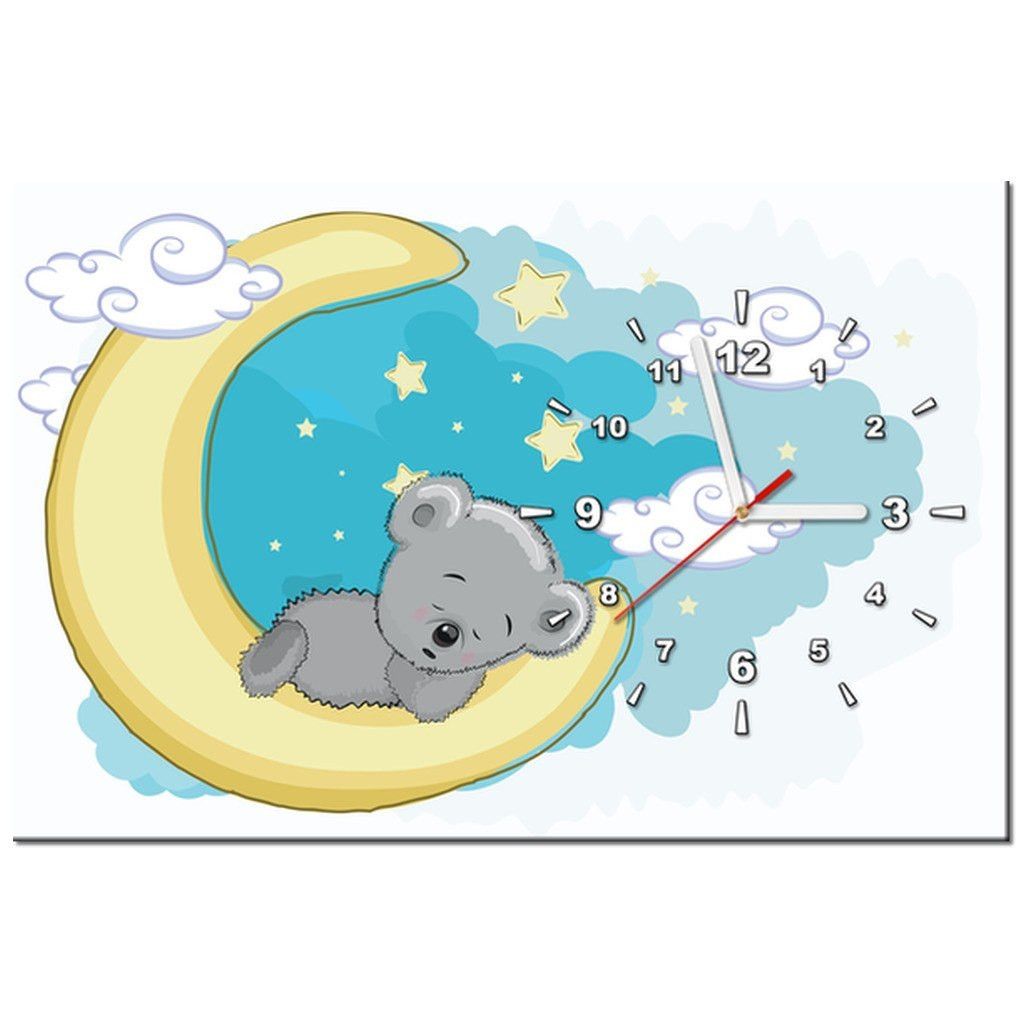 Serdecznie zapraszamy              uczniów klas drugich22 listopada 2019rna imprezę czytelniczą z okazji Święta Pluszowego MisiaSzczegóły u wychowawców i/lub w bibliotece